Kompetenzbereiche nach APVO Lehr – Anlage zu § 2 Abs. 1 und § 9 Abs. 11.         Kompetenzbereich UnterrichtenQuereinsteiger/Quereinsteigerinnen in der Qualifizierungsmaßnahme planen Unterricht fach-, sach- und schülergerecht sowie lernwirksam.1.2Quereinsteiger/Quereinsteigerinnen in der Qualifizierungsmaßnahme	 führen Unterricht fach- und sachgerecht sowie schülergerecht und lernwirksam durch.Quereinsteiger/Quereinsteigerinnen in der Qualifizierungsmaßnahme evaluieren und reflektieren Unterricht.2.         Kompetenzbereich ErziehenQuereinsteiger/Quereinsteigerinnen in der Qualifizierungsmaßnahme vermitteln Wertvorstellungen und Normen und fördern eigenverantwortliches Urteilen und Handeln der Schülerinnen und Schüler.Quereinsteiger/Quereinsteigerinnen in der Qualifizierungsmaßnahme unterstützen die individuelle Entwicklung der Schülerinnen und Schüler und die Erziehungsprozesse in der jeweiligen Lerngruppe.    Quereinsteiger/Quereinsteigerinnen in der Qualifizierungsmaßnahme gehen konstruktiv mit Schwierigkeiten und Konflikten in Unterricht und Schule um.    Quereinsteiger/Quereinsteigerinnen in der Qualifizierungsmaßnahme kooperieren mit allen am Erziehungsprozess Beteiligten.Nicht von uns einzuschätzen     Kompetenzbereich Beurteilen, Beraten und Unterstützen,   
     Diagnostizieren und FördernQuereinsteiger/Quereinsteigerinnen in der Qualifizierungsmaßnahme beurteilen die Kompetenzen von Schülerinnen und Schülern nach transparenten Maßstäben.Quereinsteiger/Quereinsteigerinnen in der Qualifizierungsmaßnahme erkennen Beratungsbedarf, beraten und unterstützen Schülerinnen und Schüler sowie Erziehungsberechtigte und nutzen die Möglichkeiten der kollegialen Beratung.Nicht von uns einzuschätzenQuereinsteiger/Quereinsteigerinnen in der Qualifizierungsmaßnahme beobachten, beschreiben und analysieren die individuellen Lernvoraussetzungen und –entwicklungen der Schülerinnen und Schüler und entwickeln auf der Basis dieser Diagnose geeignete Fördermaßnahmen.Kompetenzbereich Mitwirken bei der Gestaltung der Eigenver-antwortlichkeit  der Schule und  Weiterentwickeln der eigenen BerufskompetenzQuereinsteiger/Quereinsteigerinnen in der Qualifizierungsmaßnahme nehmen Schule als sich entwickelndes System wahr.Quereinsteiger/Quereinsteigerinnen in der Qualifizierungsmaßnahme entwickeln die eigene Berufskompetenz weiter.Nicht von uns einzuschätzenKompetenzbereich Personale KompetenzenQuereinsteiger/Quereinsteigerinnen in der Qualifizierungsmaßnahme entwickeln ein professionelles Konzept ihrer. Lehrerrolle und ein konstruktives Verhältnis zu den Anforderungen des LehrberufsQuereinsteiger/Quereinsteigerinnen in der Qualifizierungsmaßnahme übernehmen Verantwortung für sich und ihre Arbeit.Quereinsteiger/Quereinsteigerinnen in der Qualifizierungsmaßnahme agieren mit allen an Schule Beteiligten verantwortungsbewusst.Planungskompetenz+++---Ermittlung der LernausgangslageFeststellung der Lernvoraussetzungen didaktische Schwerpunktsetzung stimmige Inhalte, Methoden, Arbeits- und KommunikationsformenLernziele/Kompetenzen unter Berücksichtigung der KerncurriculaBerücksichtigung der HeterogenitätÜbereinstimmung Fachwissenschaft – Fachdidaktik und -methodikZeitmanagementDurchführungskompetenz+++---Berücksichtigung psychologischer/neurobiologischer Erkenntnisse Berücksichtigung von Theorien über das Lernen und Lehren.Classroom-Management zur Optimierung der LernzeitNachhaltige Formen der SicherungLernförderliches ArbeitsklimaReflexionskompetenz+++---Evaluation und Reflexion im Hinblick auf Lernwirksamkeit und Nachhaltigkeit für die Schülerinnen und SchülerEntwicklung tragfähiger AlternativenKompetenz+++---Reflexion des eigenen HandelnsVertrauensvolle Gestaltung der L-S-Beziehung Kompetenz+++---Wahrnehmen unterschiedlicher LebensbedingungenPädagogische Unterstützung und PräventionKompetenz+++---Sinnvoller Einsatz von Regeln und RitualenStrategien zum Umgang und zur Lösung von Konflikten Kompetenz+++---Kenntnis von Formen der Leistungsmessung und -beurteilung Förderung der Fähigkeit zur Selbst- und FremdbeurteilungKompetenz+++---Wertschätzung des individuellen Lernfortschritts Vermittlung von Vertrauen in die eigene Leistungsfähigkeit Kompetenz+++---Handeln im Rahmen der schulrechtlichen Bestimmungen.Kompetenz+++---Orientierung am Menschenbild auf Grundlage des Christentums/europäischen HumanismusIdeen der liberalen, demokratischen und sozialen FreiheitsbewegungOrientierung an Menschenrechts-/KinderrechtskonventionRespektvoller/wertschätzender UmgangKompetenz+++---Bereitschaft zu lebenslangem eigenverantwortlichen LernenFähigkeit und Bereitschaft, sich mit eigenem und fremdem Handeln reflektierend auseinanderzusetzenKompetenz+++---Kollegiales/teamorientiertes ArbeitenBereitschaft und Fähigkeit zu konstruktiver Kritik Konzepte und Fähigkeit zur Konfliktbewältigung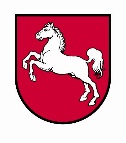 